,  Tim Ditmore, 719-838-1266, tim@matrixgunsmithing.comMATRIX ARMS37601 COUNTY ROAD 77LAKE GEORGE, CO. 80827719-836-8031   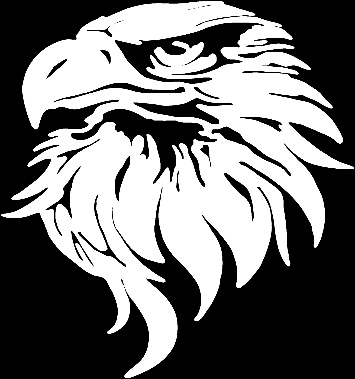 UPGRADE #1project # 00050% DOWN WHEN received.COMMENTS or SPECIAL INSTRUCTIONS:gunsmithINSTALL A.H.R.3-POSTION SAFETYINSTALL SINGLE STAGE TRIGGER 1Lb to 3Lb PULL.STRAIGHTEN & FILL BOLT HANDLECHECK FOR PROPER FEED & FUNCTION ON ACTION.$795.00ADD ON ITEMSRECOIL SUPRESSION AIDS- (Mercury Tube(s) CLICK  LINK FOR INFOLEATHER SLING – BLACK OR TANJEWEL BOLT AND OR FLOOR PLATE (FOLLOWER)$195 TO $275$64.95$195 TO $275CERAKOTE ALL METAL YOUR CHOICE OF COLOR (see color chart)HOT CAUSTIC BLUEING SLOW RUST BLUING$375.00$400 to $675400 to $600$795.00T.B.D.